Publication officer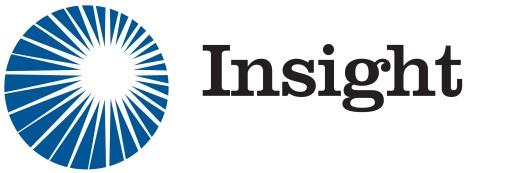 Carla De Angelis (Honours MBBS V)publications@insight.org.au Name of position:Publication OfficerElected:At AGM, by secret ballotPosition description and main roles: Making Insight look pretty!The principal responsibilities of the role revolve around being the editor for InVision – Insight’s online blog which features a summary of key events run over the course of the year as well as providing insight into overseas health electives. In 2017 we the addition of student articles and submissions Other tasks include drafting the annual Insight calendar, and working with other portfolios to assist in the design and production of other Insight marketing and publication materials (i.e. O’Week new member guide, sponsorship prospectus). Positives of position:The work is enjoyable and the only limit of what you can do is your own creativity (photoshop/publisher skills can be learned!).The opportunity to work with many different people through developing marketing materials for Insight’s events.Developing an awareness of Insight’s global health focusDeveloping an understanding of how to put together a blog that celebrates the goals and achievements of a student-run charity Working in a team of excellent like-minded peopleHaving creative input into the construction and overall presentation of InVisionNegatives of position:Slightly more time-demanding when people require posters etc Having to follow-up people for submissions which can often involve a lot of similar emails and remindersTime required:Between 1-2 hours per week. Ideas for the future:Development of further adaptations of the Insight logo relevant to different streams of the society, similar to the current logo for the insight Indigenous program. Creating a new column in InVision focussing on new developments in global health that year. This could be written by a professional or a keen student who has done some research in the area. Experience required:None. Previous experience with Adobe or other design programs is useful but not necessary.Past office bearers:2018: Carla De Angelis (Honours MBBS V)2017: Joss Lines (MBBS III) (Amalgamation of 2 previous roles) 2016: Denise Braica (MBBS IV - Curriculum Officer), Annie Pham (BDS IV - Marketing Officer)2015: Logesh Palanikumar (MBBS IV - Curriculum Officer)2014 & 2015: Hiep Tu (MBBS III & IV - Marketing Officer) 